РОЗПОРЯДЖЕННЯМІСЬКОГО ГОЛОВИм. СумиЗ метою наведення належного порядку у торгівельній мережі міста, недопущення виникнення стихійної торгівлі, порушень у сфері торгівлі та недотримання законодавчих актів, які регламентують діяльність у сфері торгівлі, Закону України «Про благоустрій населених пунктів», Кодексу України про адміністративні правопорушення, керуючись п. 20 частини четвертої ст. 42 Закону України «Про місцеве самоврядування в Україні»:Внести зміни до розпорядження міського голови від 16.03.2020 № 79-Р «Про створення тимчасової комісії з ліквідації стихійної торгівлі, контролю за станом благоустрою» (зі змінами), а саме: Ввести до складу наступних осіб: Міський голова                                                                                    О.М. ЛисенкоГолопьоров 700-605Розіслати: згідно зі списком розсилки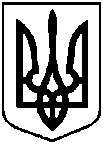 від    27.08.2020 № 243-Р        Про внесення змін 
до розпорядження міського голови від 16.03.2020 № 79-Р «Про створення тимчасової комісії 
з ліквідації стихійної торгівлі, контролю за станом благоустрою» (зі змінами)ЗанченкоАнатолій Геннадійович- начальник Управління з питань праці Сумської міської ради;ХрінОлександр Іванович- начальник Сумського міського управління Головного управління Держпродспоживслужби в Сумській області (за згодою).